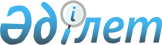 "Жергілікті ауқымдағы табиғи сипаттағы төтенше жағдайды жариялау туралы" Семей қаласы әкімінің 2023 жылғы 14 тамыздағы № 9 шешімінің күші жойылды деп тану туралыАбай облысы Семей қаласының әкімінің 2023 жылғы 29 қарашадағы № 11 шешімі
      Қазақстан Республикасының "Құқықтық актілер туралы" Заңының 27-бабына сәйкес, қала әкімі ШЕШТІ:
      1. "Жергілікті ауқымдағы табиғи сипаттағы төтенше жағдайды жариялау туралы" (Нормативтік құқықтық актілерді мемлекеттік тіркеу тізілімінде № 185093 болып тіркелген) Семей қаласы әкімінің 2023 жылғы 14 тамыздағы № 9 шешімінің күші жойылды деп танылсын.
      2. Осы шешімнің орындалуын бақылауды өзіме қалдырамын.
      3. Осы шешім оның алғашқы ресми жарияланған күнінен бастап қолданысқа енгізіледі.
					© 2012. Қазақстан Республикасы Әділет министрлігінің «Қазақстан Республикасының Заңнама және құқықтық ақпарат институты» ШЖҚ РМК
				
      Қала әкімі 

Н. Нұрсағатов
